Pratiquer des démarches scientifiques et technologiquesConcevoir, créer, réaliserS’approprier des outils et des méthodesPratiquer des langagesMobiliser des outils numériquesAdopter un comportement éthique et responsableSe situer dans l’espace et dans le tempsDomaine du socle : 4Domaines du socle : 4, 5Domaine du socle : 2Domaine du socle : 1Domaine du socle : 5Domaines du socle : 3, 5Domaine du socle : 5Proposer, avec l’aide du professeur, une démarche pour résoudre un problème ou répondre à une question de nature scientifique ou technologique :» formuler une question ou une problématique scientifique ou technologique simple ; » proposer une ou des hypothèses pour répondre à une question ou un problème ;» proposer des expériences simples pour tester une hypothèse ;» interpréter un résultat expérimental, en tirer une conclusion ;» formaliser une partie de sa recherche sous une forme écrite ou orale.» Identifier les évolutions des besoins et des objets techniques dans leur contexte.» Identifier les principales familles de matériaux.» Décrire le fonctionnement d’objets techniques, leurs fonctions et leurs composants.» Réaliser en équipe tout ou une partie d’un objet technique répondant à un besoin.» Repérer et comprendre la communication et la gestion de l’information» Choisir ou utiliser le matériel adapté pour mener une observation, effectuer une mesure, réaliser une expérience ou une production.» Faire le lien entre la mesure réalisée, les unités et l’outil utilisés.» Garder une trace écrite ou numérique des recherches, des observations et des expériences réalisées.» Organiser seul ou en groupe un espace de réalisation expérimentale.» Effectuer des recherches bibliographiques simples et ciblées. » Extraire les informations pertinentes d’un document et les mettre en relation pour répondre à une question.» Utiliser les outils mathématiques adaptés.» Rendre compte des observations, expériences, hypothèses, conclusions en utilisant un vocabulaire précis.» Exploiter un document constitué de divers supports (texte, schéma, graphique, tableau, algorithme simple).» Utiliser différents modes de représentation formalisés (schéma, dessin, croquis, tableau, graphique, texte).» Expliquer un phénomène à l’oral et à l’écrit.Utiliser des outils numériques pour :» communiquer des résultats ;» traiter des données ;» simuler des phénomènes ;» représenter des objets techniques ;» identifier des sources d’informations fiables.» Relier des connaissances acquises en sciences et technologie à des questions de santé, de sécurité et d’environnement.» Mettre en œuvre une action responsable et citoyenne, individuellement ou collectivement, en et hors milieu scolaire, et en témoigner.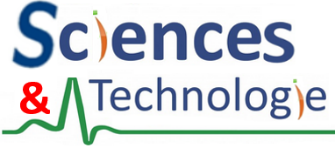 » Replacer des évolutions scientifiques et technologiques dans un contexte historique, géographique, économique et culturel.» Se situer dans l’environnement et maitriser les notions d’échelle.